                                                                                                                                 “Azərbaycan Xəzər Dəniz Gəmiçiliyi”			                       			 	Qapalı Səhmdar Cəmiyyətinin 					       			“ 01 ”  Dekabr 2016-cı il tarixli		“216” nömrəli əmri ilə təsdiq edilmişdir.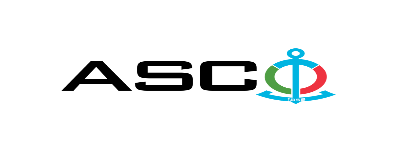           “Azərbaycan Xəzər Dəniz Gəmiçiliyi” Qapalı Səhmdar Cəmiyyəti   ASCO-nun gəmilərinə tələb olunan stroplar və birləşdirici bəndlərin satalınması məqsədilə açıq müsabiqə elan edir:Müsabiqə №AM047/2022(İddiaçı iştirakçının blankında)AÇIQ MÜSABİQƏDƏ İŞTİRAK ETMƏK ÜÇÜN MÜRACİƏT MƏKTUBU___________ şəhəri                                                                         “__”_______20_-ci il___________№           							                                                                                          ASCO-nun Satınalmalar Komitəsinin Sədricənab C.Mahmudluya,Hazırkı məktubla [iddiaçı podratçının tam adı göstərilir] (nin,nun,nın) ASCO tərəfindən “__________”ın satın alınması ilə əlaqədar elan edilmiş [iddiaçı tərəfindən müsabiqənin nömrəsi daxil edilməlidir]nömrəli açıq  müsabiqədə iştirak niyyətini təsdiq edirik.Eyni zamanda [iddiaçı podratçının tam adı göstərilir] ilə münasibətdə hər hansı ləğv etmə və ya müflislik prosedurunun aparılmadığını, fəaliyyətinin dayandırılmadığını və sözügedən satınalma müsabiqəsində iştirakını qeyri-mümkün edəcək hər hansı bir halın mövcud olmadığını təsdiq edirik. Əlavə olaraq, təminat veririk ki, [iddiaçı podratçının tam adı göstərilir] ASCO-ya aidiyyəti olan şəxs deyildir.Tərəfimizdən təqdim edilən sənədlər və digər məsələlərlə bağlı yaranmış suallarınızı operativ cavablandırmaq üçün əlaqə:Əlaqələndirici şəxs: Əlaqələndirici şəxsin vəzifəsi: Telefon nömrəsi: E-mail: Qoşma: İştirak haqqının ödənilməsi haqqında bank sənədinin əsli – __ vərəq.________________________________                                   _______________________                   (səlahiyyətli şəxsin A.A.S)                                                                                                        (səlahiyyətli şəxsin imzası)_________________________________                                                                  (səlahiyyətli şəxsin vəzifəsi)                                                M.Y.                                            MALLARIN SİYAHISI:Müsabiqədə qalib elan olunan iddiaçı şirkət ilə satınalma müqaviləsi bağlanmamışdan öncə ASCO-nun Satınalmalar qaydalarına uyğun olaraq iddiaçının yoxlanılması həyata keçirilir.    Həmin şirkət bu linkə http://asco.az/sirket/satinalmalar/podratcilarin-elektron-muraciet-formasi/ keçid alıb xüsusi formanı doldurmalı və ya aşağıdakı sənədləri təqdim etməlidir:Şirkətin nizamnaməsi (bütün dəyişikliklər və əlavələrlə birlikdə)Kommersiya hüquqi şəxslərin reyestrindən çıxarışı (son 1 ay ərzində verilmiş)Təsisçi hüquqi şəxs olduqda, onun təsisçisi haqqında məlumatVÖEN ŞəhadətnaməsiAudit olunmuş mühasibat uçotu balansı və ya vergi bəyannaməsi (vergi qoyma sistemindən asılı olaraq)/vergi orqanlarından vergi borcunun olmaması haqqında arayışQanuni təmsilçinin şəxsiyyət vəsiqəsiMüəssisənin müvafiq xidmətlərin göstərilməsi/işlərin görülməsi üçün lazımi lisenziyaları (əgər varsa)Qeyd olunan sənədləri təqdim etməyən və ya yoxlamanın nəticəsinə uyğun olaraq müsbət qiymətləndirilməyən şirkətlərlə müqavilə bağlanılmır və müsabiqədən kənarlaşdırılır. Müsabiqədə iştirak etmək üçün təqdim edilməli sənədlər:Müsabiqədə iştirak haqqında müraciət (nümunə əlavə olunur);İştirak haqqının ödənilməsi barədə bank sənədi;Müsabiqə təklifi; Malgöndərənin son bir ildəki (əgər daha az müddət fəaliyyət göstərirsə, bütün fəaliyyət dövründəki) maliyyə vəziyyəti barədə bank sənədi;Azərbaycan Respublikasında vergilərə və digər icbari ödənişlərə dair yerinə yetirilməsi vaxtı keçmiş öhdəliklərin, habelə son bir il ərzində (fəaliyyətini dayandırdığı müddət nəzərə alınmadan) vergi ödəyicisinin Azərbaycan Respublikasının Vergi Məcəlləsi ilə müəyyən edilmiş vəzifələrinin yerinə yetirilməməsi hallarının mövcud olmaması barədə müvafiq vergi orqanlarından arayış.İlkin mərhələdə müsabiqədə iştirak haqqında müraciət (imzalanmış və möhürlənmiş) və iştirak haqqının ödənilməsi barədə bank sənədi (müsabiqə təklifi istisna olmaqla) ən geci  25 Fevral 2022-ci il, Bakı vaxtı ilə saat 17:00-a qədər Azərbaycan, rus və ya ingilis dillərində “Azərbaycan Xəzər Dəniz Gəmiçiliyi” Qapalı Səhmdar Cəmiyyətinin ( “ASCO” və ya “Satınalan təşkilat”) yerləşdiyi ünvana və ya Əlaqələndirici Şəxsin elektron poçtuna göndərilməlidir, digər sənədlər isə müsabiqə təklifi zərfinin içərisində təqdim edilməlidir.   Satın alınması nəzərdə tutulan mal, iş və xidmətlərin siyahısı (təsviri) əlavə olunur.İştirak haqqının məbləği və Əsas Şərtlər Toplusunun əldə edilməsi:Müsabiqədə iştirak etmək istəyən iddiaçılar aşağıda qeyd olunmuş məbləğdə iştirak haqqını ASCO-nun bank hesabına ödəyib (ödəniş tapşırığında müsabiqə keçirən təşkilatın adı, müsabiqənin predmeti dəqiq göstərilməlidir), ödənişi təsdiq edən sənədi birinci bölmədə müəyyən olunmuş vaxtdan gec olmayaraq ASCO-ya təqdim etməlidir. Bu tələbləri yerinə yetirən iddiaçılar satınalma predmeti üzrə Əsas Şərtlər Toplusunu elektron və ya çap formasında əlaqələndirici şəxsdən elanın IV bölməsində göstərilən tarixədək həftənin istənilən iş günü saat 08:00-dan 17:00-a kimi ala bilərlər.İştirak haqqının məbləği (ƏDV-siz): 50 AZNIştirak haqqı manat və ya ekvivalent məbləğdə ABŞ dolları və AVRO ilə ödənilə bilər.  Hesab nömrəsi: İştirak haqqı ASCO tərəfindən müsabiqənin ləğv edilməsi halı istisna olmaqla, heç bir halda geri qaytarılmır.Müsabiqə təklifinin təminatı :Müsabiqə təklifi üçün təklifin qiymətinin azı 1 (bir) %-i həcmində bank təminatı (bank qarantiyası) tələb olunur. Bank qarantiyasının forması Əsas Şərtlər Toplusunda göstəriləcəkdir. Bank qarantiyalarının əsli müsabiqə zərfində müsabiqə təklifi ilə birlikdə təqdim edilməlidir. Əks təqdirdə Satınalan Təşkilat belə təklifi rədd etmək hüququnu özündə saxlayır. Qarantiyanı vermiş maliyyə təşkilatı Azərbaycan Respublikasında və/və ya beynəlxalq maliyyə əməliyyatlarında qəbul edilən olmalıdır. Satınalan təşkilat etibarlı hesab edilməyən bank qarantiyaları qəbul etməmək hüququnu özündə saxlayır.Satınalma müsabiqəsində iştirak etmək istəyən şəxslər digər növ təminat (akkreditiv, qiymətli kağızlar, satınalan təşkilatın müsabiqəyə dəvət sənədlərində göstərilmiş xüsusi hesabına  pul vəsaitinin köçürülməsi, depozitlər və digər maliyyə aktivləri) təqdim etmək istədikdə, təminat növünün mümkünlüyü barədə Əlaqələndirici Şəxs vasitəsilə əvvəlcədən ASCO-ya sorğu verməlidir və razılıq əldə etməlidir. Müqavilənin yerinə yetirilməsi təminatı satınalma müqaviləsinin qiymətinin 5 (beş) %-i məbləğində tələb olunur.Hazırki satınalma əməliyyatı üzrə Satınalan Təşkilat tərəfindən yalnız malların anbara təhvil verilməsindən sonra ödənişinin yerinə yetirilməsi nəzərdə tutulur, avans ödəniş nəzərdə tutulmamışdır.Müqavilənin icra müddəti: Mallara təcili təlabat yarandığından çatdırılma müddəti 10 gün ərzində nəzərdə tutulmuşdur.Müsabiqə təklifinin təqdim edilməsinin son tarixi və vaxtı:Müsabiqədə iştirak haqqında müraciəti və iştirak haqqının ödənilməsi barədə bank sənədini birinci bölmədə qeyd olunan vaxta qədər təqdim etmiş iştirakçılar, öz müsabiqə təkliflərini bağlı zərfdə (1 əsli və 1 surəti olmaqla) 04 Mart 2022-ci il, Bakı vaxtı ilə saat 17:00-a qədər ASCO-ya təqdim etməlidirlər.Göstərilən tarixdən və vaxtdan sonra təqdim olunan təklif zərfləri açılmadan geri qaytarılacaqdır.Satınalan təşkilatın ünvanı:Azərbaycan Respublikası, Bakı şəhəri, AZ1003 (indeks), Bakı şəhəri Mikayıl Hüseynov küçəsi 2 ASCO-nun Satınalmalar Komitəsi.Əlaqələndirici şəxs:Vüqar CəlilovASCO-nun Satınalmalar Departameninin aparıcı mütəxəssisiTelefon nömrəsi: +99451 229 62 79Elektron ünvan: vuqar.calilov@asco.az, tender@asco.azHüquqi məsələlər üzrə:Telefon nömrəsi: +994 12 4043700 (daxili: 1262)Elektron ünvan: tender@asco.az Müsabiqə təklif zərflərinin açılışı tarixi, vaxtı və yeri:Zərflərin açılışı 07 Mart 2022-ci il tarixdə, Bakı vaxtı ilə saat 16:00-da  elanın V bölməsində göstərilmiş ünvanda baş tutacaqdır. Zərflərin açılışında iştirak etmək istəyən şəxslər iştirak səlahiyyətlərini təsdiq edən sənədi (iştirakçı hüquqi və ya fiziki şəxs tərəfindən verilmiş müvafiq etibarnamə) və şəxsiyyət vəsiqələrini müsabiqənin baş tutacağı tarixdən ən azı yarım saat qabaq Satınalan Təşkilata təqdim etməlidirlər.Müsabiqənin qalibi haqqında məlumat:Müsabiqə qalibi haqqında məlumat ASCO-nun rəsmi veb-səhifəsinin “Elanlar” bölməsində yerləşdiriləcəkdir.№Materialların adıÖlçü  vahidiMiqdarıXDND Şirvan gəmisi üçünXDND Şirvan gəmisi üçün1Lövbər smıçkası (vertlyuk smıçkası yakornaya) Ø-46 mm (2-ci kateqoriya)  ГОСТ 228-79ədəd12Lövbər smıçkası (vertlyuk smıçkası yakornaya) Ø-43 mm (2-ci kateqoriya)  ГОСТ 228-79ədəd1XDND Şirvan-3 gəmisi üçünXDND Şirvan-3 gəmisi üçün3Lövbər smıçkası Ø-46 mm, (2-ci kateqoriya) Qost 25573-82ədəd24Birləşdirici bənd Ø-46 mm, (2-ci kateqoriya) Qost 25573-82ədəd2XDND Bunkerovşik-4 gəmisi üçünXDND Bunkerovşik-4 gəmisi üçün5Lövbər smıçkası (vertlyuk smıçkası yakornaya) Ø-32 mm (2-ci kateqoriya)  ГОСТ 228-79ədəd2XDND Şirvan  gəmisi üçünXDND Şirvan  gəmisi üçün6Xilasedici qayıq üçün baqor L=4 metrədəd2XDND G.Əsgərova gəmisi üçünXDND G.Əsgərova gəmisi üçün7Polad buraz Ø-25 mm, 8 metr  (hər iki başı ilməli və içərisi kouşlu Ø-30 mm) -Г-ВК-Ж-Н-Т-1770 ГОСТ 7669-80 ədəd20XDND Nefteqaz-64 gəmisi üçünXDND Nefteqaz-64 gəmisi üçün8Yedək üçün üçbucaq lövhə (manki feys) 120 ton  EN 10204ədəd1XDND Yarenqa gəmisi üçünXDND Yarenqa gəmisi üçün9Pauk 4 burazdan ibarət: Buraz Ø-15 mm, L=1,147 metr 2 ədəd. L=2,0 metr 2 ədəd, burulmayan,sinklənmiş   ГЛ-В-Ж-Н-Р-Т 1770 ГОСТ 7668-80  başlığı (bənd) 2,5 tonluq. Başlığı (bənd) 1,5 tonluq. Sırğa Ø-15 mm, daxili Ø-0,20 sm.ədəd1XDND Şirvan-2 gəmisi üçünXDND Şirvan-2 gəmisi üçün10Lövbər smıçkası (vertlyuk smıçkası yakornaya) Ø-46 mm (2-ci kateqoriya)  ГОСТ 228-79ədəd111Lövbər smıçkası (vertlyuk smıçkası yakornaya) Ø-43 mm (2-ci kateqoriya)  ГОСТ 228-79ədəd1XDND Andoqa gəmisi üçünXDND Andoqa gəmisi üçün12Yedək burazının istiqamətləndiricisinin zənciri Ø-76 mm, uzunluğu L=1,95 m, (2-ci kateqoriya) ГОСТ 228-79 (sifarışə əlavə olunmuş akta və şəkillərə uyğun birinci və altıncı kontraforzun--ikinci və beşinci kontrafozlu, cəmi 6 ədəd zveno)dəst1XDND MPK-474 gəmisi üçünXDND MPK-474 gəmisi üçün13Polad buraz Ø-13,5 mm, 30 metr,  (burulmayan, bir başı kouşlu Ø-100 mm)-ГЛ-ВК-Ж-Н-Р-Т 1770 ГОСТ 7668-80ədəd214Sürətli xilasedici qayıq üçün məsafədən açılan qurğu (qak-3 ton) PALFINGER  SWL-3 tonədəd2XDND Şahdağ gəmisi üçünXDND Şahdağ gəmisi üçün15Polad buraz Ø-3 mm, 15 metr, (başlıqsız) (kanat 3-Г-В-ОЖ-Н1470 гост 7668-80)ədəd1Zığ GTTZ üçün gəmisi üçünZığ GTTZ üçün gəmisi üçün16Atqı qarmağı №946 Гост-662774 5 tonluq portal kran üçünədəd2XDND Şirvan-3 gəmisi üçünXDND Şirvan-3 gəmisi üçün17Birləşdirici bənd (kentr) Ø-46 mm. (2-ci kateqoriya) Qost 25573-82ədəd6XDND Geofizik gəmisi üçünXDND Geofizik gəmisi üçün18Polad buraz Ø-8 mm, 60 metr. (başlıqsız, adi) Г-ВК-Ж-Н 1770 гост 7665-80ədəd1XDND Zirə gəmisi üçünXDND Zirə gəmisi üçün19Lövbər zənciri Ø-38 mm, 27,5 metr 22 smıçka (2-ci kateqoruya) QOST 228-79 metr 60520Lövbər smıçkası Ø-38 mm (2-ci kateqoriya)  QOST 228-79 ədəd221Birləşdirici bənd Ø-38 mm, (2-ci kateqoriya) QOST 228-79 ədəd50XDND Ulluçay gəmisi üçünXDND Ulluçay gəmisi üçün22Birləşdirici bənd (kenter halqası) Ø-36 mm, 2-ci kateqoriya QOST 228-79 ədəd423Birləşdirici bənd (kenter halqası) Ø-38 mm, 3-cü kateqoriya QOST 228-79 ədəd4XDND OM gəmisi üçünXDND OM gəmisi üçün24Polad buraz Ø-52 mm, L=25 metr, (Provadnik) (2 başı uqon dəmir halqalı Ø-500 mm)ədəd1Zığ GTTZ üçünZığ GTTZ üçün25Qak 10 tonluq (BKLK-16-10 swivel hook)ədəd2